MandagTirsdagOnsdagTorsdagFredagLørdagSøndag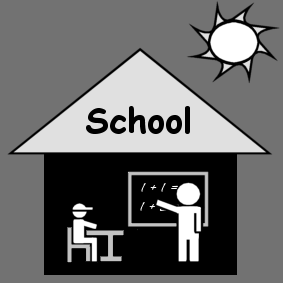 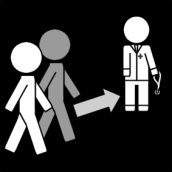 Kl 11-12 Emil og Mor til undersøgelse.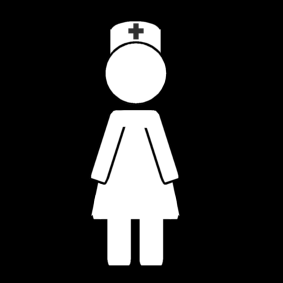 11.30 til sundhesdplejerske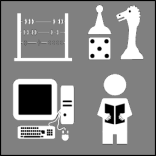 SFO -> 15SFO -> 15.30SFO -> 15.30SFO -> 15.30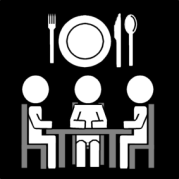 Sammen med Marcus S + familie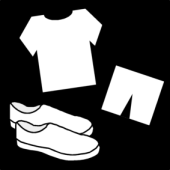 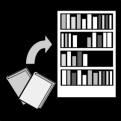 HUSK gymnastiktøj og biblioteksbøger